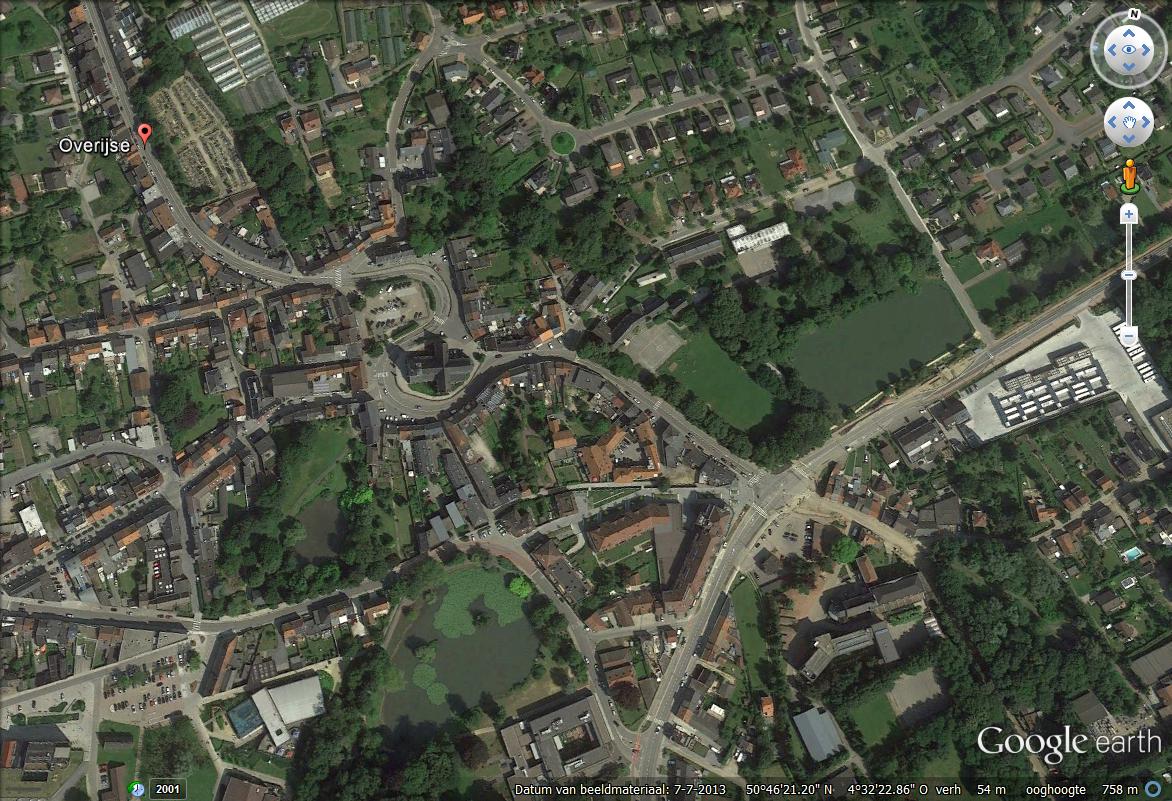 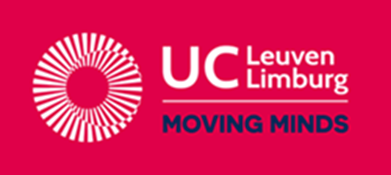 UC Leuven-LimburgLerarenopleidingVestiging HeverleeHertogstraat 178, 3001 HeverleeTel. +32 16 37 56 00LESONTWERPALGEMENE VAKKEN / VOEDING-VERZORGINGNaam: Mathieu DesmetVakkencombinatie: Wiskunde / AardrijkskundeStagebegeleider DLO: H. VertsappenSchool: Sint-Martinuscollege OverijseOnderwijsvorm: A-stroomRichting: LatijnKlas: 1AS-HLokaal: /Aantal leerlingen: Les gegeven door: Mathieu DesmetVak: AardrijkskundeOnderwerp: Leerwandeling bebouwing en bevolkingVakmentor: K. CrabbéDatum/Data: 20-04Lesuur/-uren: 10u10-11u00BEGINSITUATIESituering in de lessenreeksDe leerlingen hebben tijdens de vorige les de bebouwing uitgebreid besproken. De leerlingen gaan nu in de schoolomgeving rond om te kijken welke soorten bebouwing hier voorkomen. De leerlingen moeten letten op de begrippen die ze reeds gezien hebben.Relevante voorkennis (en/of kennis die nog niet aanwezig is)De leerlingen kunnen de verschillende soorten bebouwing van elkaar onderscheiden.De leerlingen kunnen hoogbouw en laagbouw van elkaar onderscheiden.De leerlingen kunnen zich oriënteren a.d.h.v. de stand van de zon.Belevings- en ervaringswereld & ActualiteitDe leerlingen gaan op leerwandeling in hun eigen leefomgeving.Leerniveau van de klasgroep, klassfeer, …DIDACTISCHE VERANTWOORDING Welke (vak)didactische principes en werkvormen komen in je les aan bod? Waarom kies je voor deze aanpak?Tijdens deze leerwandeling moeten de leerlingen de schoolomgeving waarnemen. Ze moeten de verschillende soorten bevolking zoeken in het landschap en de straten waar de leerwandeling voorbij komt. Er zijn een aantal tussenstops gepland waar de leerlingen wat kunnen opschrijven en nadenken over wat ze zien. Dit gebeurt aan de hand van een vraagstelling van de leerkracht. Hij stelt de leerlingen wat vragen i.v.m. de vorige les en test wat ze nog weten en hoe ze dit kunnen thuisbrengen in hun waarnemingen. De vragen die de leerkracht stelt gaan echter niet alleen over de voorkennis van de leerlingen. De leerkracht heeft ook vraagjes voorzien die de leerlingen aan het denken zetten over de locatie van de verschillende bebouwingsvormen of van de open ruimte. Dit wordt in latere hoofdstukken pas besproken.EINDTERMEN & LEERPLANDOELENSituering in de eindtermen: (Vakoverschrijdend en/of vakgebonden)De leerlingen kunnen: 1 een reëel landschap en beelden ervan met elementaire geografische termen beschrijven en deze op eenovereenstemmende kaart aanwijzen.2 kaarten en plattegronden lezen door gebruik te maken van legende, schaal en oriëntatie. 26 een bebouwd landschap herkennen, beschrijven naar uitzicht en functies en eenvoudige observeerbarekenmerken ervan vergelijken met een bebouwd landschap elders.Situering in het leerplan:VVKSO, leerplan aardrijkskunde eerste graad, Brussel, september 2008D/2008/7841/038Leerplandoelstellingen:4.7 Bebouwing en bevolking1.1 Vertrekkende vanuit satellietbeelden en/of luchtfoto’s en/of terreinwaarnemingen van België/Vlaanderen of eigen leef- ruimte vaststellen dat het landschap een afwisseling is van open ruimte en bebouwing.1.2 (U) De complexe spreiding van de bebouwing over het land- schap structureren door kernen en verspreide bebouwing op orthofoto’s en topografische kaarten te onderscheiden.4.1 Terreinwerk1 Op het terrein landschapselementen herkennen en be- noemen door middel van gerichte waarnemingen.2.1 Op het terrein landschapswaarnemingen op kaart lokali- seren en ze vergelijken met de voorstelling op de (topo- grafische) kaart. 2.2 De kaart gebruiken om niet zichtbare elementen en patronen in het landschap te onderscheiden.2 Gegevens op het terrein verzamelen.Didactische wenken:Door middel van de combinatie van satellietbeelden en orthofoto’s slagen de leerlingen er gemakkelijk in om bebouwing van open ruimte te scheiden. Men gaat op basis van meer gedetailleerdere foto’s verschillende vormen van bebouwing onderscheiden.ALGEMEEN LESDOELDe leerlingen kunnen tijdens een leerwandeling de verschillende soorten bebouwing benoemen en van elkaar onderscheiden.SCHOOLAGENDA (Van de leerlingen. Verwijs naar het werkblad en/of de pagina’s in het werk- en/of handboek.)Leerwandeling bebouwing en bevolkingBRONNEN (Noteer alle gebruikte bronnen, volgens BIN.)Boeken:Ongepubliceerde cursus: Thema 5: Bebouwing en bevolking, K. Crabbé, p1-3LEERMIDDELEN & MEDIA Aanwezig in het klaslokaal:n.v.t.Meebrengen door de leerlingen:- Kaft om op te schrijven- Schrijfgerief- KleurtjesMeebrengen door leerkracht:- Taken - Afbeeldingen- TheorieDidactisch lesontwerpDidactisch lesontwerpDidactisch lesontwerpDidactisch lesontwerpDidactisch lesontwerpDidactisch lesontwerpStopplaatsenLeerdoelenKRACHTIGE LEEROMGEVINGKRACHTIGE LEEROMGEVINGKRACHTIGE LEEROMGEVINGKRACHTIGE LEEROMGEVINGStopplaatsenLeerdoelenLesfasen& timingOnderwijs- en leeractiviteitenMediaLeerinhoudVertrekDe leerlingen kunnen a.d.h.v. waarneming de verschillende vormen van bebouwing beschrijven. (C3)De leerlingen kunnen open ruimte en bebouwing benoemen. (C2)Inleiding:3 min.Vandaag gaan we op leerwandeling hier in Overijse. Jullie krijgen allemaal een takenblad dat jullie moeten invullen. Schrijf hier om te beginnen je naam al op en les dit blad op je harde kaft. Neem ook je kleurtjes bij de hand zodat je de tekening goed kan aanvullen. We gaan een aantal keer stoppen tijdens de wandeling om een aantal zaken te bespreken.Jullie moeten langs de weg die we bewandelen aanduiden welke vorm bebouwing voorkomt langs beide kanten van de straat. De oefening op de voorkant kan je hierna best maken. Op de stopplaatsen heb je de tijd om bij te kleuren.Belangrijk is dat jullie in eerste instantie voorzichtig zijn. We passeren een aantal drukken kruispunten en wegen. Je houdt je dus aan alle verkeersregels.Kaft, taakStop 1Lesfase 1:5 min.Vraagjes bij de stopplaats.Wat heb je onderweg al gezien i.v.m. bebouwing en open ruimte?Waar kwam je open ruimte tegen?Waar kom je vooral bebouwing tegen?Welke vorm van bebouwing is dit?Wat kan je zeggen over gesloten bebouwing?Hoeveel gevels kan je zien?Hebben we hier te maken met hoogbouw of laagbouw? Hoe kan je dit zien?Vanaf hoeveel verdiepingen spraken we weer van een hoogbouw?Hoeveel verdiepingen zijn er hier?Hoeveel bouwlagen?Is er langs de hele straat sprake van hoogbouw?Is elk huis een hoogbouw?Besproken begrippenOpen ruimte: Grote aaneengesloten gebieden zonder bebouwing.Bebouwing: Ruimte ingenomen door gebouwen.Gesloten bebouwing: Gebouwen die met hun zijgevels tegen elkaar gebouwd staan.Halfopen bebouwing: Gebouwen met drie vrije gevels die twee per twee aan elkaar gebouwd staan.Open bebouwing: Gebouwen die volledig los van elkaar staan.Laagbouw: Gebouw tot en met drie bouwlagen.Hoogbouw: Gebouw met vier of meer bouwlagen.Stop 2Lesfase 2:5 min.Waar bevinden we ons nu in Overijse?Is het hier druk?Zijn dit allemaal gewone huizen?Wat vindt je hier veel terug?Welke vorm van bebouwing komt hier het meeste voor?Welke vorm denk je dat meer in de achterliggende wijken gaat terugkomen?Stop 3Lesfase 3:3 min.We staan hier nu aan de S-bocht. We hebben hier een grote parking.Waarbij hoorde een parking weer?Is dit bebouwd?Staat er een gebouw op?Is dit open ruimte?Welke functie hebben de meeste gebouwen hier?Probeer te letten op hoe de soort bebouwing veranderd naarmate we verder van het centrum weggaan. Let ook eens op de evolutie van de functies van de gebouwen.Idem.Parking = BebouwingGeen open, halfopen of gesloten.Stop 4Lesfase 4:3 min.Op welke straat bevinden we ons nu?Leerkracht vertelt anekdote “Ijskelderlaan”.Probeer jullie nu eens a.d.h.v. de stand van de zon te oriënteren. Je hebt je kaart en de zon.Waar gaat het noorden hier zijn?Hoe weet je dit a.d.h.v. de stand van de zon?Op dit punt zien we alle soorten bebouwing wanneer we rondom ons kijken. Waar zie je welke vorm terug in het landschap?AankomstLesfase 5:5 min.Bespreking: Welke bebouwingsvorm komt het meeste voor in Overijse? (Waar we zijn geweest?)Waar komen de verschillende vormen voor?Waar vinden we gesloten bebouwing?Waar halfopen?Waar open?Waar vinden we de open ruimtes terug?Waar ken je grote open ruimtes?Deze informatie wordt in de volgende hoofdstukken gezien.